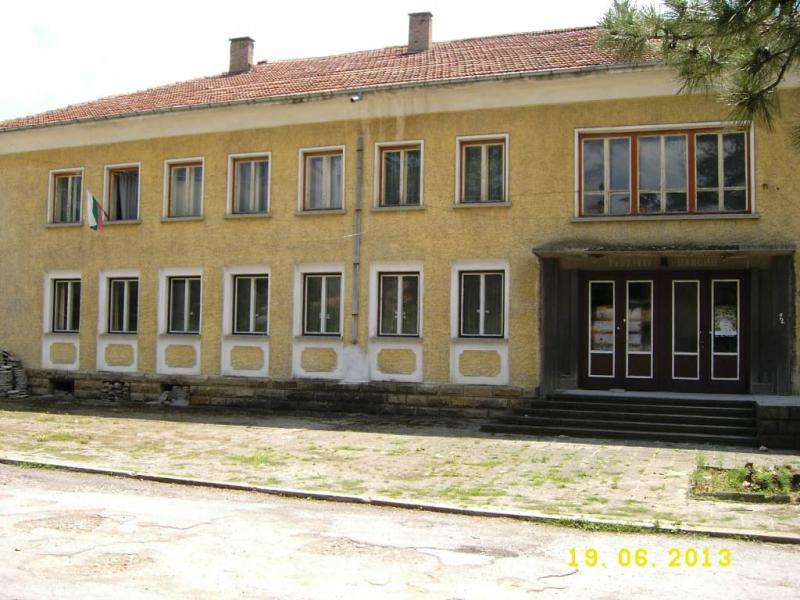 План за дейността наНародно Читалище „Отец Паисий-1922“,с. Богатово, община Севлиево за 2019 годинаІ. Фолклорни състави за творчески сезон 2019 г.Женска фолклорна певческа група;Група за народни обичаи;Мъжка фолклорна певческа група.ІІ. Художествено творческа дейност, любителско творчество и участие в културни прояви.Месец Януари  2019година„Бабин ден“ – Общоселски празник и беседа;                                                                                            19 януари 2019г. 11.00 часа в читалището.                            6 януари  - витрина посветена на171 години от рождението на Христо Ботев.Месец Февруари 2019г.     Празник на лозаря  Трифонов ден – общоселски празник с фолклорен концерт с участие на самодейците от читалището;                                                     9 февруари 2019г. 11.00 часа в читалищетоВитрина посветена на 146 години от обесването на Васил Левски                                                          18 февруари 2919г. в читалището  Ръчно изработване на мартеници от клуб „Пижо и Пенда” с участието на деца от селото и самодейките от читалището.                                                           25-28 февруари 2019г. в малкия салон на читалището  16 часа. Месец Март 2019г. „Баба Марта е дошла” – изложба – базар на изработените от децата мартеници и представена в читалището.                                                1 март 2019г. 9.00 часа подаряване на мартеници на хората от                                                                                 от селото              Ден на любителското творчество  – творческа среща на читалищни самодейци;                                                             1 март 2019г. 11.30 часа в малкия салон на читалищетоПо повод 3 март поднасяне цветя и венци пред паметната плоча на читалището на падналите богатовци във войните 3март 2019г. 10.00 часаПо повод 8 март-Международен ден на жената             -„Фиерия от багри“- изложба  от ръчно изработени изделия на български шевици, плетива,гоблени и други.             - празничен концерт с участието на самодейните състави към читалището.                                                                 8 март 2019 г. 11.00 часа в читалищетоМесец Април 2919г.        „Засмейте се ...” – забавно хумористично шоу по повод - Ден на шегата 1 април в читалището 10.00часа „Час на приказката”-изложба на рисунки по повод Международния ден на детската книга;               -Подредена във малкия салон на читалищетоВъзпроизвеждане на народния обичай Лазаруване с участието на самодейци при читалището и Лазаруване в селото с деца от селото. „На Цветница заедно”– обичай;                                                                        Представени на  20-21 април 2019г. в селото 10.00 часа „Да нашарим красиви Великденски яйца” боядисване на яйца с естествени материали с участието на деца и жените от фолклорния състав в читалището.                                                                          22-24 април 2019 г. в читалището 16.00 часаСедмица на книгата  - четене на открито пред читалището.Среща с писатели в читалището                                                                           м. април2019г.Участие на фолклорните състави в Националния фолклорен фестивал „Море песен екна” 2019 в гр. СевлиевоМесец Май 2019г.Българската традиция е жива“ празничен концерт-посветен на Гергьовден Ден на храбростта и Българската армия.                                                              4 май 2019г. в читалището от 11.00 часаУчастие в III International Folklore Festival "Ethno Fest Leptokarya"                                                              22 - 26 май 2019 ГърцияМесец юни 2019г.       Бързо , точно и срочно – занимателни игри ,забавления и рисунка на асфалта с децата от селото по повод Ден на детето                                                                                                                                     1 юни 2019г. 10.00часаДен на Христо Ботев и загиналите за националното и социално освобождение на България.                                                                   2 юни 2019г. в малкия салон на читалището Свети дух честван с курбан и водосвет за здраве на чешма „Каптажа” с участието на самодейните състави при читалището.                                                                     17 юни 2019г. 18.00 часаПразник на билките „Еньовден”.                                                                      24 юни 2019г. 10.00 часа на чешма „Каптажа“ в селотоМoтокрос с мотопед „Балкан” 50 см3.                                                                  м. юни 2019г. в местността „Отлака“ в селотоУчастие на фолклорните ни състави във Фолклорния фестивал -„Бабан” в с.Кръвеник Община Севлиево                                                                  м. юни 2019г.Месец Юли 2019г.Летни занимания – програма „Моето незабравимо лято”,  Детски празник и карнавал „Шепа лято”.                                                                     м. юли 2019 г.                                                    „Работилницата на сръчко” – лятна работа с деца от селото                                                                       м. юли 2019г.Месец Август 2019г.Ден на градинаря- 1 Август .Денят на градинаря в България се чества на 1 август. Селскостопанска беседа.                                                                        1 август 2019г. в читалището 10.00 часаСветовен ден на динята – Надяждане с диня за малки и големи.                                                                       2 август 2019г. пред читалището 11.00 часаДетски приказен карнавал „Шепа лято” с участието на деца от селото.                                                                       м. август в читалищетоМесец Септември2019г.      Трета селска спартакиада за деца и младежи и честване  Деня на Съединението              6 септември  на спортна площадка „Левски“ с. Богатово 9,00 часа Международен ден на възрастните хора - концерт.                                                                       	1-ви октомври 10.00 часа в читалището    Празници на Севлиево.       Международния ден на Готвача - Кулинарно шоу                                                                  м. октомври 2019 г. в читалищетоКонцерт по повод Петковден празник на селото.                                                                   м. октомври центъра на селотоМесец Ноември 2019г.Концерт по повод Деня на християнското семейство.                                                                    21 ноември 10.00 часа в читалищетоДЕКЕМВРИОбщоселски празник по повод Никулден                                                                      6 декември 2019 г.в читалището 10.00 часа в читалищетоКоледни новогодишни празници:              -Народен обичай “Коледуване”.              -„Ой Коледо” - коледен концерт с участието на фолклорните групи            при читалището и деца от селото.               -Забавно шоу с дядо Коледа за най- малките                                                                       21 декември 2019г. в читалището 11.00часа Културният календар и библиотечната дейност ще бъдат допълвани и обогатявани през 2019г.Изготвил: Христина ЯнковаОдобрил: Иван Борисов